Коронавирус 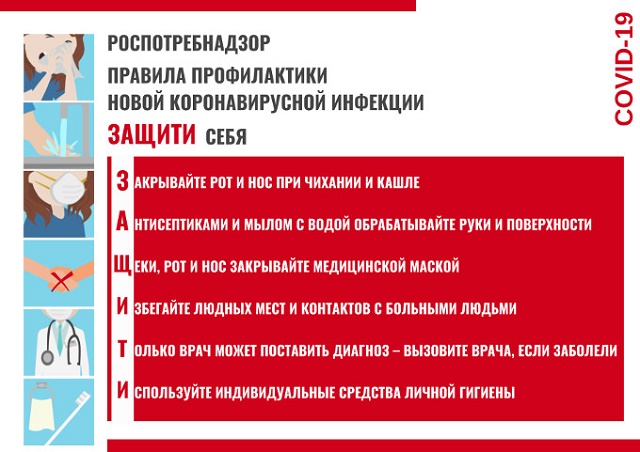 Сайт Федеральной службы по надзору в сфере защиты прав потребителейи благополучия человека (Роспотребнадзор)Распоряжение № 27 от 15.03.2020 г. «О мерах по реализации Указа Президента Российской Федерации от 25.03.2020 № 206»
Распоряжение № 31 от 27.03.2020 г. «О мерах по реализации Указа Президента Российской Федерации от 25.03.2020 № 206»Распоряжение № 33 от 30.03.2020 г. «О дополнительных мерах по предотвращению распространения новой коронавирусной инфекции (2019-nCoV) на территории Сальского района»Уважаемые льготные категории граждан, проживающих на территории Сальского района!В соответствии с п. 10 Распоряжения Губернатора Ростовской области от 27.03.2020 № 60 с 28 марта 2020 (до особого распоряжения) вводится ограничение прав льготных категорий граждан на бесплатный проезд на всех видах общественного транспорта на территории Ростовской области. Все льготные категории граждан, имеющие права на бесплатный проезд, его стоимость в данный период должны будут оплачивать полностью (100%).А д м и н и с т р а ц и яПамятка для жителей Сальского района старше 65 лет Уважаемые земляки!
В соответствии с распоряжением Губернатора Ростовской области от 27.03.2020 №60 «О дополнительных мерах по предотвращению распространения новой коронавирусной инфекции», настоятельно просим вас побеспокоиться о своей жизни и здоровье и безопасности окружающих и с 28 марта до особого распоряжения соблюдать режим самоизоляции по месту проживания и без крайней необходимости не выходить из дома!АдминистрацияУважаемые земляки!

     В целях профилактики коронавирусной инфекции (2019-nCoV) и мерах по предотвращению ее распространения, в соответствии с Методическими рекомендациями по режиму труда органов государственной власти, органов местного самоуправления и организаций с участием государства, в Администрации Гигантовского сельского поселения временно приостановлен прием граждан.Уважаемые жители Гигантовского сельского поселения!
В Ростовской области введен режим ПОЛНОЙ самоизоляции для граждан всех возрастов. Губернатор Ростовской области своим распоряжением от 30 марта 2020 № 61 «О внесении изменения в распоряжение от 27.03.2020 № 60» ввёл дополнительные ограничительные меры: с 00 часов 31 марта запрет для всех граждан покидать места своего проживания. Но граждане могут выходить за продуктами и лекарствами в ближайшие магазины и аптеки, выносить мусор, выгуливать домашних животных, но в радиусе, не превышающем 100 метров от жилья. Запрет покидать дом не распространяется на случаи, когда требуется экстренная медицинская помощь или есть иная прямая угроза жизни и здоровью. Также запрет не действует для тех граждан, которые следуют к месту работы, которая не была приостановлена, либо оказывают транспортные услуги или услуги доставки.

Не приглашайте гостей и сами не ходите в гости, без крайней нужды не посещайте магазины. Если вы обязаны ходить на работу, ограничьте свой маршрут поездкой туда и обратно к месту проживания (согласно пропусков). От каждого из нас сегодня в буквальном смысле слова зависят жизни многих людей.Оставайтесь дома!При нахождении вне своего жилого помещения во избежание лишних вопросов со стороны правоохранительных и проверяющих органов при себе нужно иметь документ, удостоверяющий личность.Вниманию жителей Сальского района!Лица, прибывшие из других государств и регионов Российской Федерации, обязаны сообщить о своем прибытии по телефону в ЦРБ Сальского района: 7-16-03, с 8 до 17 часов (в будние дни), 03 - в остальное время.Если вам известна информация о лицах, не соблюдающих это требование, сообщайте о них по телефонам оперативного штаба 5-06-95(с 8 до 18 часов в рабочие дни), 8-928-124-67-28 (круглосуточно).Об ответственности за невыполнение правил поведения при введении режима повышенной готовности.Федеральным законом от 01.04.2020 № 99-ФЗ глава 20 КоАП РФ дополняется статьей 20.6.1, устанавливающей административную ответственность за невыполнение правил поведения при введении режима повышенной готовности на территории, на которой существует угроза возникновения чрезвычайной ситуации, или в зоне чрезвычайной ситуации.Невыполнение правил влечет предупреждение или наложение административного штрафа на граждан в размере от одной тысячи до тридцати тысяч рублей; на должностных лиц - от десяти тысяч до пятидесяти тысяч рублей; на лиц, осуществляющих предпринимательскую деятельность без образования юридического лица, - от тридцати тысяч до пятидесяти тысяч рублей; на юридических лиц - от ста тысяч до трехсот тысяч рублей.При этом указанные действия (бездействие), повлекшие причинение вреда здоровью человека или имуществу либо совершенные повторно, влекут повышенную административную ответственность, а именно наложение административного штрафа на граждан в размере от пятнадцати тысяч до пятидесяти тысяч рублей; на должностных лиц - от трехсот тысяч до пятисот тысяч рублей или дисквалификацию на срок от одного года до трех лет; на лиц, осуществляющих предпринимательскую деятельность без образования юридического лица, - от пятисот тысяч до одного миллиона рублей или административное приостановление деятельности на срок до девяноста суток; на юридических лиц - от пятисот тысяч до одного миллиона рублей или административное приостановление деятельности на срок до девяноста суток.

Об административной ответственности за нарушение законодательства в области обеспечения санитарно-эпидемиологического благополучия населения.Федеральным законом от 01.04.2020 № 99-ФЗ статья 6.3 Кодекса Российской Федерации об административных правонарушениях дополняется частью 2, устанавливающей административную ответственность за нарушение законодательства в области обеспечения санитарно- эпидемиологического благополучия населения в период режима чрезвычайной ситуации или при возникновении угрозы распространения заболевания, представляющего опасность для окружающих, либо в период осуществления на соответствующей территории ограничительных мероприятий (карантина), а равно за невыполнение в установленный срок выданного в указанные периоды законного предписания (постановления) или требования органа (должностного лица), осуществляющего федеральный государственный санитарно-эпидемиологический надзор, о проведении санитарно-противоэпидемических (профилактических) мероприятий.Ответственность: граждане - штраф от 15 до 40 тысяч рублей;должностные лица - штраф от 50 до 150 тысяч рублей;ИП - штраф от 50 до 150 тысяч рублей или административное приостановление на срок до 90 суток;юридические лица - штраф от 200 до 500 тысяч рублей административное приостановление на срок до 90 суток.Кроме того, названная статья дополняется частью 3, устанавливающей повышенную административную ответственность за те же действия (бездействие), повлекшие причинение вреда здоровью человека или смерть человека, если эти действия (бездействие) не содержат уголовно наказуемого деяния.Ответственность: граждане штраф от 150 до 300 тысяч рублей;должностные лица - штраф от 300 до 500 тысяч рублей или дисквалификация от 1 года до 3 лет;ИП - штраф от 500 тысяч до 1 миллиона рублей или административное приостановление на срок до 90 суток;юридические лица - штраф от 500 тысяч до 1 миллиона рублей административное приостановление на срок до 90 суток.

Об уголовной ответственности за нарушение санитарно-эпидемиологических правил.В целях защиты граждан от угрозы распространения инфекционных заболеваний Федеральным законом от 01.04.2020 года №100-ФЗ вносятся изменения в статью 236 Уголовного кодекса Российской Федерации, предусматривающую ответственность за нарушение санитарно-эпидемиологических правил.В частности, ответственность устанавливается за нарушение таких правил не только в случае, если оно повлекло по неосторожности массовое заболевание людей, но и в случае, если действиями виновного лица создана угроза массового заболевания. При этом максимальный срок наказания в виде лишения свободы увеличен с одного года до двух лет.Кроме того, вводится повышенная ответственность за нарушение санитарно- эпидемиологических правил, повлекшее по неосторожности смерть двух или более лиц. В этом случае предусмотрено наказание в виде принудительных работ на срок от четырех до пяти лет либо лишения свободы на срок от пяти до семи лет.Несоблюдение СЭП, приведшее по неосторожности к смерти двух и более лиц, грозит злоумышленнику принудительными работами на срок от четырех до пяти лет либо лишением свободы сроком от пяти до семи лет колонии.Расследование преступлений по ч.3 ст.236 УК (несоблюдение санитарно-эпидемиологических правил, повлекших по неосторожности смерть двух и более лиц) отнесено законодателем к ведению Следственного комитета РФ, менее тяжкие категории (ч.ч.1, 2 ст.236 УК) - органов МВД.Ответственность за распространение в СМИ или соцсетях заведомо недостоверной информации об обстоятельствах, представляющих угрозу жизни и безопасности граждан.Федеральным законом от 01.04.2020 года № 99-ФЗ статья 13.15 КоАП РФ дополняется частью 10.1, предусматривающей административную ответственность за распространение в средствах массовой информации или информационно-телекоммуникационных сетях под видом достоверных сообщений заведомо недостоверной информации об обстоятельствах, представляющих угрозу жизни и безопасности граждан, и (или) о принимаемых мерах по обеспечению безопасности населения и территорий, приемах и способах защиты от указанных обстоятельств.Ответственность: юрлица - штраф от 1 миллиона 500 тысяч до 3 миллионов рублей с конфискацией предмета административного правонарушения или без таковой.Эта же статья дополняется частью 10.2, предусматривающей административную ответственность за распространение в средствах массовой информации или информационно-телекоммуникационных сетях заведомо недостоверной общественно значимой информации под видом достоверных сообщений, повлекшее смерть человека, причинение вреда здоровью человека или имуществу, массовое нарушение общественного порядка и (или) общественной безопасности, прекращение функционирования объектов жизнеобеспечения, транспортной или социальной инфраструктуры, кредитных организаций, объектов энергетики, промышленности или связи.Ответственность: юрлица - штраф в размере от 3 до 5 миллионов рублей с конфискацией предмета административного правонарушения или без таковой.Кроме того, обо всех случаях возбуждения дел об административных правонарушениях, предусмотренных ч.9-11статьи 13.15 КоАП РФ, в течение 24 часов уведомляются органы прокуратуры.Ограниченное расписание движения автобусов с 7 апреля 2020 года до особого распоряжения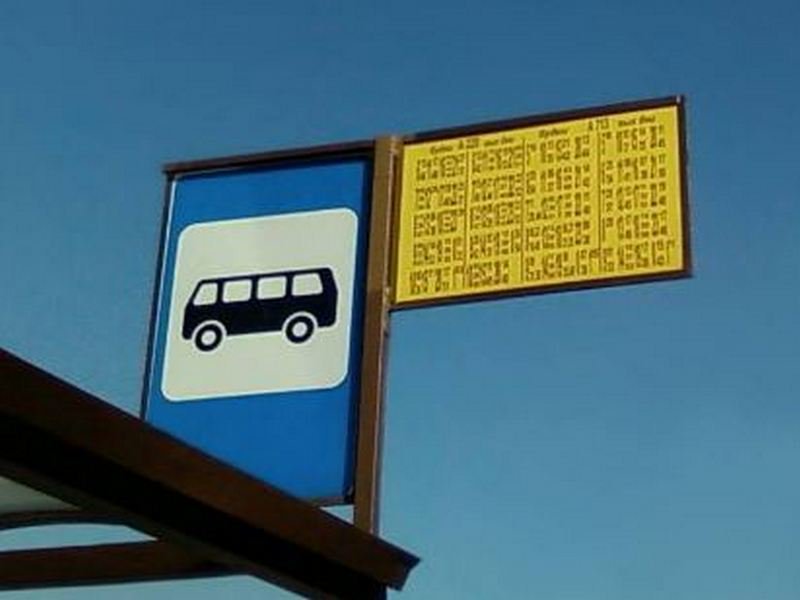 - на городских маршрутах- по пригородным маршрутам